Yr 9 Semester 2 - CAT 3  -  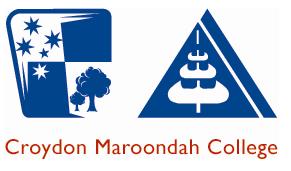 Goethe Institut Filmfest 2012 “Märchenhaft”What was the title of your movie? Who did you work with in your team?What role/s did you have in the team? Give TWO Habits of Mind, from the 16 listed over, that best illustrate HOW you fulfilled your role/s. Explain what you actually did in your role/s that illustrate those Habits of Mind.How would the progress of the movie developed IF you had not been in that role? How would you rate your performance? 0 [poor] –> 10 [outstanding]Say briefly what the other team members’ roles were? Rate their performance/s 0 -> 10 and explain their strengths and weaknesses.Do you feel that the people were given the best jobs for their skills? Why/why not?Did your movie turn out as good as, better or worse than you imagined at the beginning of CAT3?What were the strengths of your movie? [Consider: casting, screenplay, props, technical quality, scripting, filming]What problems did you encounter that weakened the movie or the team progress? [eg absenteeism or lost/unavailable resources or problems shooting on location]How did you troubleshoot these? Did you solve the problems?Another time around how could you try to avoid or minimise these problems?Habits of Mind – Read these! Which one are YOU in research tasks ???1.Persisting - Stick to it! Persevering in task through to completion; remaining focused. Looking for ways to reach our goal when stuck. Not giving up. 2.Managing impulsivity - Take your Time! Thinking before acting; remaining calm, thoughtful and deliberative.3.Listening with understanding and empathy - Understand Others! Devoting mental energy to another person’s thoughts and ideas. Make an effort to perceive another’s point of view and emotions.4.Thinking flexibly - Look at it Another Way! Being able to change perspectives, generate alternatives, consider options.5.Thinking about your thinking (Metacognition) - Being aware of your own thoughts, strategies, feelings and actions and their effects on others.6.Striving for accuracy - Check it again! Always doing your best. Setting high standards. Checking and finding ways to improve constantly.7.Questioning and problem posing - How do you know? Having a questioning attitude; knowing what data are needed and developing questioning strategies to produce those data. Finding problems to solve.8.Applying past knowledge to new situations - Use what you Learn! Accessing prior knowledge; transferring knowledge beyond the situation in which it was learned.9.Thinking and communicating with clarity and precision - Be clear! Striving for accurate communication in both written and oral form; avoiding over generalizations, distortions, deletions and exaggerations.10.Gather data through all senses: Use your natural pathways! Pay attention to the world around you Gather data through all the senses; taste, touch, smell, hearing and sight.11.Creating, imagining, and innovating - Try a different way! Generating new and novel ideas, fluency, originality12.Responding with wonderment and awe - Have fun figuring it out! Finding the world awesome, mysterious and being intrigued with phenomena and beauty.13.Taking responsible risks - Venture out! Being adventuresome; living on the edge of one’s competence. Try new things constantly. 14.Finding humour - Laugh a little! Find the light-hearted, incongruous and unexpected. Being able to laugh at oneself.15.Thinking interdependently - Work together! Being able to work in and learn from others in reciprocal situations. Team work.16. Remaining open to continuous learning - I have so much more to learn! Having humility and pride when admitting we don’t know; resisting complacency.